СЕМЕЙНАЯ МЕДИАЦИЯПРОГРАММА ПОВЫШЕНИЯ КВАЛИФИКАЦИИФакультет психологии Башкирского государственного педагогического университета им. М.Акмуллы объявляет набор программу повышения квалификации «Семейная медиация»  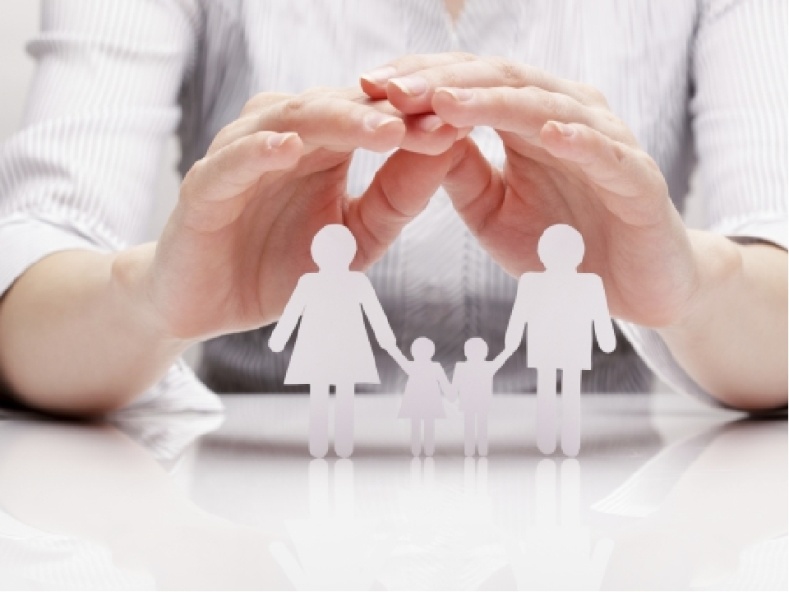 Цель программы – подготовка семейных медиаторовОбщий объём часов программы – 146 часовСроки освоения программы – 15 дней (с 26.03.2018 г. по 13.04.2018 г.)Стоимость обучения – 15 000 рублей (возможна оплата по модулям – 5000 руб.)Структура программы: Программа состоит из 3 модулей:Технологии и практика медиативного процесса Виды семейных конфликтов и технологии их разрешения Характерология участников семейных конфликтовКаждый модуль включает в себе 30 часов аудиторных занятий, 14 часов самостоятельной работы под руководством преподавателя, экзамен/зачет.Возможно обучение по отдельным модулям программы. Стоимость одного модуля – 5 000 рублей.Руководитель программы – Нухова Марина Владимировна, кандидат психологических наук, доцент, заведующая кафедрой общей и социальной психологии БГПУ им. М. АкмуллыПреподавательский состав: декан факультета психологии БГПУ им. М. Акмуллы, кандидат психологических наук, доцент, сертифицированный специалист в области медиации, тренер Курунов Виктор Валерьевич,заведующая кафедрой общей и социальной психологии БГПУ им. М. Акмуллы, кандидат психологических наук, доцент, семейный психолог, гештальттерпевт Нухова Марина Владимировна,кандидат психологических наук, доцент кафедры общей и социальной психологии БГПУ им. М. Акмуллы, психолог-консультант, семейный психолог, тренер  Шурухина Галина Анатольевна.Категория слушателей: К освоению программы приглашаются лица, имеющие среднее специальное и высшее образование, а также студенты средних специальных и высших учебных заведений. По окончании выдается удостоверение о повышении квалификации.Форма обучения: очнаяОсновное направление работы семейных медиаторов:  разрешение семейных разногласий во внесудебном порядке,посредничество в примирении или выработке эффективных договоренностей между сторонами семейного конфликта (разводящимися супругами, родителями и детьми, братьями и сестрами, бывшими гражданскими партнерами),улучшение отношений между конфликтующими сторонами, являющимися равноправными партнерами, при разрешении конфликтов в сфере общения между родителями и детьми, ухода за пожилыми родителями, распределения наследства, вопросах усыновления или удочерения, спорах между братьями и сестрами по вопросам проживания их пожилых родителей, разногласий детьми от разных браков и пр.По окончании обучения Вы сможет реализовать себя как семейный медиатор в составе муниципальных служб психологической помощи населению, загсов, образовательных и других организаций. По всем вопросам просьба обращаться к руководителю программыКонтактный телефон: 8(917)4532535 – Нухова Марина Владимировна 